Abteilung 11 – Soziales, Arbeit und Integration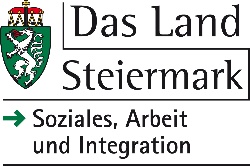 Referat Beihilfen und SozialserviceBurggasse 9, 8010 GrazFörderungsantragLehrlingsbeihilfe(für Personen ab 15 bis 25 Jahren) Angaben zum Lehrling Familienname:      	Vorname:      	Geb. Datum:      Soz.Vers.:      		männlich	 weiblich		diversAdresse (Straße, PLZ, Ort):      Der Lehrling wohnt während der Lehrzeit (nicht während der Berufsschulzeit): Bei den Eltern	  Im Internat oder Heim	 Privatquartier (zB eigene Wohnung) Daten der unterhaltspflichtigen bzw. erziehungsberechtigten Personen  AntragstellerIn ist:   	Mutter	 Vater	 Lehrling	 sonstige Erziehungsberechtigte	Telefon (tagsüber):      	E-Mail:      Bankinstitut: 	      			IBAN:      BIC: 	     	lautend auf:      	Mutter:	Familienname:      	Vorname:      		Geb.Datum:      	Fam.Stand:       	Beruf:      Adresse:      	Vater:	Familienname:      		Vorname:      				Geb.Datum:        	Fam.Stand:       	Beruf:      Adresse:      	Sonstige Erzieh- 	Familienname:       		Vorname:       	ungsberechtigte:	Geb.Datum:      	Fam.Stand:      	Beruf:      Adresse:      			Verhältnis zum Lehrling:            Anzahl der Kinder (inkl. Lehrling) für die Familienbeihilfe bezogen wird und im gemeinsamen Haushalt mit den   Unterhaltspflichtigen leben. Angaben zum EinkommenEs ist das Einkommen von den Eltern (wenn der Lehrling bei diesen mit Hauptwohnsitz gemeldet ist) und vom Lehrling (wenn er eine eigene Wohnung hat bzw. eigenen Haushalt führt) unten anzukreuzen und die Bestätigungen in Kopie dem Antrag auf Lehrlingsbeihilfe beizulegen! (angeführte Bestätigungen in Kopie beilegen!).Beispiel: Wenn ein Lehrling im abgelaufenen Jahr in eine eigene Wohnung zieht, muss das Einkommen bis zu dem Tag der Ummeldung auch von den Eltern vorgelegt werden. Vorzulegen sind folgende Unterlagen: Sonstige Beihilfen für den Lehrling    Der Lehrling erhielt im Vorjahr (von einer	 NEINanderen Stelle) eine Beihilfe	 JA	von       	z.B. Entfernungsbeihilfe des AMS	monatlich	EUR      	oder	einmalig	EUR       Weitere erforderliche Unterlagen Bestätigung vom Finanzamt über den Bezug der Familienbeihilfe (wie lange die Familienbeihilfe für alle im gemeinsamen Haushalt lebenden Kindern gewährt wird.)Bestätigung über die monatlichen Internats-, Heim- oder Wohnungskosten (wenn der Lehrling auswärts wohnt oder einen eigenen Haushalt führt) Dem Antrag ist ein Lehrvertrag (alle Seiten) beizulegen. Bestätigung über die Richtigkeit der AngabenIch erkläre mit meiner Unterschrift, dass ich das Merkblatt zur Kenntnis genommen habe und die von mir gemachten Angaben den Tatsachen entsprechen. Ich verpflichte mich, jede Änderung in meinen Einkommens- und Familienverhältnissen sowie die Zuerkennung einer Beihilfe von einer anderen Stelle sofort zu melden. Ich nehme zur Kenntnis, dass unrichtige Angaben die sofortige Einstellung und Zurückzahlung der zu Unrecht bezogenen Beihilfe zur Folge haben. Datenschutzrechtliche Bestimmungen Die Förderungswerberin/Der Förderungswerber nimmt zur Kenntnis, dass der Förderungsgeber ermächtigt ist, alle im Förderungsantrag enthaltenen, die Förderungswerberinnen/Förderungswerber und Förderungsnehmerinnen/Förderungsnehmer betreffenden personenbezogenen Daten gemäß Art. 6 Abs. 1 lit. b Datenschutz-Grundverordnung für Zwecke der Anbahnung und des Abschlusses des Förderungsvertrages automationsunterstützt zu verarbeiten. Die gemäß Z 1 verarbeiteten Daten werden in Anlehnung an die steuerrechtlichen Vorgaben sieben Jahre gespeichert. Die Förderungswerberin/Der Förderungswerber nimmt zur Kenntnis, dass auf der Datenschutz-Informationsseite des Förderungsgebers (https://datenschutz.stmk.gv.at) alle relevanten Informationen insbesondere zu folgenden sie/ihn betreffenden Punkten veröffentlicht sind: zu den ihr/ihm zustehenden Rechten auf Auskunft, Berichtigung, Löschung, Einschränkung der Verarbeitung, Widerruf und Widerspruch sowie auf Datenübertragbarkeit; zum dem ihr/ihm zustehenden Beschwerderecht bei der Österreichischen Datenschutzbehörde; zum Verantwortlichen der Verarbeitung und zum Datenschutzbeauftragten. Allgemeine Informationen finden Sie auf der Datenschutz-Informationsseite der Steiermärkischen Landesverwaltung (https://datenschutz.stmk.gv.at)Aufgrund der Vielzahl der Anträge kann die Erledigung bis zu zwei Monate dauern.	Ort, Datum		Unterschrift des/der AntragstellerIn Bestätigung durch den Ausbildungsbetrieb Familienname:      	Vorname:      	Geb. Datum:      Lehrberuf:      Dauer des Lehrverhältnisses:	von       	bis      Ausbildungsort:	     	Höhe der monatlichen aktuellen Lehrlingsentschädigung netto: EUR 	     		Datum,             Unterschrift (Stempel und Adresse)Alles über die Lehrlingsbeihilfe Wer kann die Förderung beantragen?Erziehungsberechtigte vom Lehrling/Jugendlichen, in lehrähnlichen Ausbildungs- oder Dienstverhältnissen (Stiftungen, verkürzte Lehre)Lehrlinge/Jugendliche ab dem 18. Lebensjahr, sofern sie einen eigenen Haushalt führen Welche Voraussetzungen müssen erfüllt sein?Der Hauptwohnsitz des/der AntragstellerIn muss seit mindestens einem Jahr in der Steiermark liegen.Das jährliche Familieneinkommen darf EUR 26.500,00 nicht übersteigen (wenn der Lehrling zusammen mit den Eltern in einem gemeinsamen Haushalt lebt).Die monatliche Netto-Lehrlingsentschädigung darf EUR 900,00 nicht überschreiten.Ein aufrechter Lehr- oder Ausbildungsvertrag im Sinne des Berufsausbildungsgesetzes (BAG) Wie hoch ist die Förderung?Zwischen EUR 70,00 und EUR 700,00 jährlich. Wie wird die Förderung berechnet?Die steuerpflichtigen Bezüge des Vorjahres (Kennzahl 245 des Jahreslohnzettels) bei unselbstständig Beschäftigten bzw.zuletzt zugestellter Einkommensteuerbescheid bei Selbstständigen (Gesamtbetrag der Einkünfte)50% des Einheitswertes des letzten Einheitswertbescheides bei Land- und ForstwirtInnenPflegeelterngeld bei PflegekindernBei getrenntlebenden unterhaltspflichtigen Personen, werden anstelle des Jahreseinkommens die Zahlungen der Alimente vom getrenntlebenden Elternteil herangezogen.Sonstige Einkommen, wie z.B. Arbeitslosengeld, Notstandshilfe, Sozialunterstützung, Kinderbetreuungsgeld, Wochengeld, Krankengeld, Rehabilitationsgeld, Pensionszahlungen, Miet- u. Pachteinnahmen etc. Beihilfen für den Lehrling seitens anderer Institutionen Das jährliche Familieneinkommen darf EUR 26.500,00 nicht übersteigen. Für weitere versorgungspflichtige Kinder erhöht sich die Grenze für das Familieneinkommen um:EUR 1500,00 pro Kind für das die Familienbeihilfe bezogen wird.EUR 2500,00 für jedes behinderte Kind, für das erhöhte Familienbeihilfe bezogen wird.EUR 3000,00 wenn der Lehrling in einem Internat, Privat- oder Firmenquartier wohnt. AntragstellungAnträge sind ausgefüllt, unterfertigt und mit den erforderlichen Unterlagen (Einkommen vom Vorjahr und Meldezettel und aktueller Familienbeihilfen-Bestätigung) beim Amt der Steiermärkischen Landesregierung, Abteilung 11, Referat Beihilfen und Sozialservice, Burggasse 9, 8010 Graz einzubringen.Bei Vorliegen der Förderungsvoraussetzungen erfolgt die Auszahlung auf das bekanntgegebene Bankkonto.Auf die Gewährung der Förderung besteht kein Rechtsanspruch. Die Aktion läuft bis zum Inkrafttreten geänderter Richtlinien. Weitere Fragen? Sie erreichen uns unter:Telefon: 0316/877-3438 oder 3347Fax: 0316/877-4005E-Mail: beihilfenundsozialservice@stmk.gv.atInternet: www.soziales.steiermark.atbei unselbstständiger Beschäftigung: Jahreslohnzettel über das abgelaufene Kalenderjahr.bei Arbeitslosen-, Sozial- oder Notstandshilfebezug:Bestätigung über die Höhe des Arbeitslosen-, Sozial- od. Notstandshilfebezuges im abgelaufenen Kalenderjahr.bei Krankengeldbezug:Bestätigung über die Höhe des Krankengeldbezuges im abgelaufenen Kalenderjahr.bei Kinderbetreuungsgeld, Wochengeld:Bestätigung über die Höhe des Kinderbetreuungsgeldes und Bezug von Wochengeld der Österreichischen Gesundheitskasse im abgelaufenen Kalenderjahr.bei Unterhaltsleistungen (Alimente):	Beschluss vom zuständigen Bezirksgericht über den Erhalt von Alimenten für alle Kinder oder Kontoauszüge hierüber vom abgelaufenen Jahr.bei Pflegeelterngeld:Bescheid über die Zuerkennung eines Pflegeelterngeldes.bei Pensionsbezug:Jahreslohnzettel über das abgelaufene Kalenderjahr oder Bescheid der Pensionsversicherung über die aktuelle Pensionshöhe.bei Bezug einer Witwen-, Witwer-, Waisenpension, Unfallrente:Jahreslohnzettel über das abgelaufene Kalenderjahr oder Bescheid der Pensionsversicherung über die aktuelle Pensionshöhe.bei Einkommen aus einer Land-und Forstwirtschaft:Die Beitragsvorschreibung der SVS-Sozialversicherung der Selbständigen (vormals SVA der Bauern), aus der der Einheitswert ersichtlich ist (immer für ein Jahr).bei Einkünfte aus Vermietung/Verpachtung:       Miet- bzw. Pachtvertrag.bei Einkünften aus einem Gewerbebetrieb:Zuletzt zugestellter Einkommensteuerbescheid (alle Seiten).bei sonstiger oder selbstständiger Beschäftigung:Einkommensbestätigung über das abgelaufene Kalenderjahr.MeldebestätigungenVon den Eltern und vom Lehrling (wenn Lehrling im abgelaufenen Jahr in eigenen Wohnung zieht, muss von den Eltern und vom Lehrling der Meldezettel vorgelegt werden).